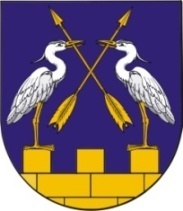                  МО АДМИНИСТРАЦИЙЖЕ                                              АДМИНИСТРАЦИЯ МО           «КОКШАЙСК СЕЛА АДМИНИСТРАЦИЙ»      «КОКШАЙСКОЕ СЕЛЬСКОЕ ПОСЕЛЕНИЕ»          ПУНЧАЛЖЕ						ПОСТАНОВЛЕНИЕ		№  187                                                                                от 27 июня 2016 годаОб утверждении Положения о порядке формирования, ведения и опубликования перечня имущества, находящегося в собственности муниципального образования, предназначенного для передачи во владение и (или) в пользование субъектами малого и среднего предпринимательства и организациям, образующим инфраструктуру поддержки субъектов малого и среднего предпринимательства	В соответствии с Федеральным законом от 06.10.2003 № 131-ФЗ «Об общих принципах организации местного самоуправления в Российской Федерации», Уставом  муниципального образования «Кокшайское сельское поселение» администрация муниципального образования «Кокшайское сельское поселение»ПОСТАНОВЛЯЕТ:1. Утвердить Положение о порядке формирования, ведения и опубликования перечня имущества, находящегося в собственности муниципального образования, предназначенного для передачи во владение и (или) в пользование субъектами малого и среднего предпринимательства и организациям, образующим инфраструктуру поддержки субъектов малого и среднего предпринимательства. 2. Контроль за исполнением настоящего постановления возложить на специалиста  1 категории администрации	муниципального образования «Кокшайское сельское поселение» Т.В.Исаеву. 3.  Настоящее постановление вступает в силу после его обнародования.И.о. главы администрации МО«Кокшайское сельское поселение»                                                      Л.Н.ИвановаУтверждено постановлением администрации муниципального образования «Кокшайское сельское поселение»от 27 июня 2016 года 187 Положение о порядке формирования, ведения и опубликования перечня имущества, находящегося в собственности муниципального образования, предназначенного для передачи во владение и (или) в пользование субъектами малого и среднего предпринимательства и организациям, образующим инфраструктуру поддержки субъектов малого и среднего предпринимательства1. Настоящее Положение определяет порядок формирования, ведения и опубликования перечня имущества, находящегося в собственности муниципального образования «Кокшайское сельское поселение» (далее - муниципальное имущество), предназначенного для передачи во владение и (или) в пользование субъектам малого и среднего предпринимательства и организациям, образующим инфраструктуру поддержки субъектов малого и среднего предпринимательства (далее - перечень), регламентирует включение сведений об имуществе, входящем в перечень, их использование в целях предоставления имущественной поддержки и исключение имущества из указанного перечня. 2. Перечень представляет собой реестр муниципального имущества, свободного от прав третьих лиц (за исключением имущественных прав субъектов малого и среднего предпринимательства) и предназначенного для предоставления его во владение и (или) в пользование на долгосрочной основе (в том числе по льготным ставкам арендной платы) субъектам малого и среднего предпринимательства и организациям, образующим инфраструктуру поддержки субъектов малого и среднего предпринимательства, отвечающим требованиям, установленным Федеральным законом от 24 июля 2007 года № 209-ФЗ «О развитии малого и среднего предпринимательства в Российской Федерации».3. Перечень и все вносимые в него изменения подлежат опубликованию в средствах массовой информации и размещению в информационно-телекоммуникационной сети «Интернет» на официальном сайте администрации муниципального образования «Звениговский муниципальный район» в течение десяти календарных дней с даты утверждения. 4. Основными принципами формирования перечня являются: повышение доступности имущественной поддержки для всех субъектов малого и среднего предпринимательства; повышение открытости процедур оказания имущественной поддержки. 5. В перечень могут включаться земельные участки, здания, строения, сооружения, нежилые помещения, оборудование, машины, механизмы, транспортные средства, инвентарь, инструменты, свободные от прав третьих лиц, за исключением имущественных прав субъектов малого и среднего предпринимательства (далее - объекты учета), а так же данные об объектах учета. 6. Данными об объектах учета являются сведения (показатели, характеристики), описывающие эти объекты и позволяющие их идентифицировать (наименование, местонахождение (адрес), технические параметры, год постройки (выпуска), стоимость (балансовая, остаточная), учетный номер (идентификационный, инвентарный, кадастровый), назначение, обременение). 7. Перечень ведется на бумажном и электронном носителях по форме согласно приложению к настоящему Положению. 8. В администрацию муниципального образования «Кокшайское сельское поселение» с заявлением о включении муниципального имущества в перечень могут обращаться органы государственной власти, органы местного самоуправления, субъекты малого и среднего предпринимательства, организации, образующие инфраструктуру поддержки субъектов малого и среднего предпринимательства. 9. В случае отсутствия заявлений субъектов малого и среднего предпринимательства и организаций, образующих инфраструктуру поддержки субъектов малого и среднего предпринимательства, на предоставление муниципального имущества, включенного в перечень, во владение и (или) в пользование в течение месяца со дня опубликования повторного предложения о передаче его во владение и (или) пользование, имущество, включенное в перечень, исключается из такого перечня с учетом решения координационного совета по малому и среднему предпринимательству при администрации муниципального образования «Кокшайское сельское поселение». 10. Утверждение перечня, включение муниципального имущества в перечень и исключение его из перечня осуществляется правовым актом администрации муниципального образования «Кокшайское сельское поселение». 11. Проект правового акта муниципального образования «Кокшайское сельское поселение» об утверждении перечня, о включении муниципального имущества в перечень, об исключении муниципального имущества из перечня готовится по результатам рассмотрения заявлений, указанных в пункте 6 настоящего Положения, и с учетом решения координационного совета по малому и среднему предпринимательству при администрации муниципального образования «Кокшайское сельское поселение». 12. Распоряжение объектами муниципального имущества, включенными в перечень, осуществляется в соответствии со статьей 18 Федерального закона от 24 июля 2007 года № 209-ФЗ «О развитии малого и среднего предпринимательства в Российской Федерации», правовым 2 актом муниципального образования о порядке управления и распоряжения муниципальным имуществом, с соблюдением требований, установленных Федеральным законом от 26 июля 2006 года № 135-ФЭ «О защите конкуренции».Приложение к Положению о порядке формирования, ведения и опубликования перечня муниципального имущества, находящегося в собственности муниципального образования, предназначенного для передачи во владение и (или) в пользование субъекта малого и среднего предпринимательства и организациям, образующим инфраструктуру поддержки субъектов малого и среднего предпринимательства Переченьмуниципального имущества, находящегося в собственностимуниципального образования, предназначенного для передачи во владение и (или) в пользование субъектам малого и среднегопредпринимательства и организациям, образующим инфраструктуруподдержки субъектов малого и среднего предпринимательстваТел(83645)6-82-21, факс 6-82-19. e-mail: kokshask.adm@yandex.ru,     ИНН/КПП 1203005905/120301001Вид объекта учета (здание, строение, сооружение, нежилое помещение, земельный участок, оборудование, машина, механизм, установка, транспортное средство, инвентарь, инструмент)Местонахождение (адрес) объекта учетаТехнические параметры объекта учета, год постройки (выпуска), стоимость (балансовая, остаточная), учетный номер (идентификационный, инвентарный, кадастровый)Цель использования объекта учета при сдаче его в аренду в соответствии с назначениемСведения об обременении 123456